Spelregler U11
Nicklas Bäckström Cup 2021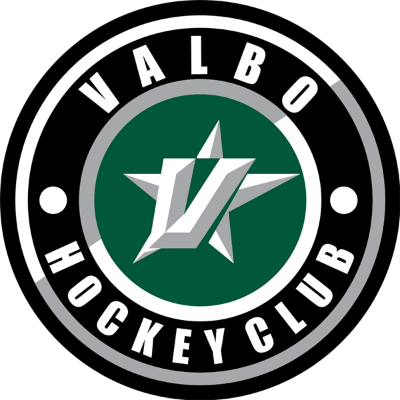 Spel 3 mot 3 plus målvakt.
Spelytan är en fjärdedel av helplan (15x30m). 
Två matcher igång samtidigt. Spel med svart puck.
Speltid 20 minuter/match. 
60 sekunders tutbyten. 
Tekning efter tutbyten. Efter 1 minut så tutar det och klockan stannas. Snabbt in med tre nya spelare och domarna släpper pucken i mitten. Två matcher igång samtidigt. 
Vid mål börjar det drabbade laget om med pucken direkt medan målgörande laget åker tillbaka till sin planhalva medan tiden rullar. Målgörande lags ledare och domarna uppmanar spelarna att backa till mitten, så att vi så snabbt som möjligt kan sätta igång spelet. Vid målvaktsblockering sätter domare igång spelet snabbt i ”droprutan” bakom målet. 
I stället för utvisning blir det s.k. jaktstraff dvs spelet fortsätter direkt efter straffen oavsett mål eller inte. 